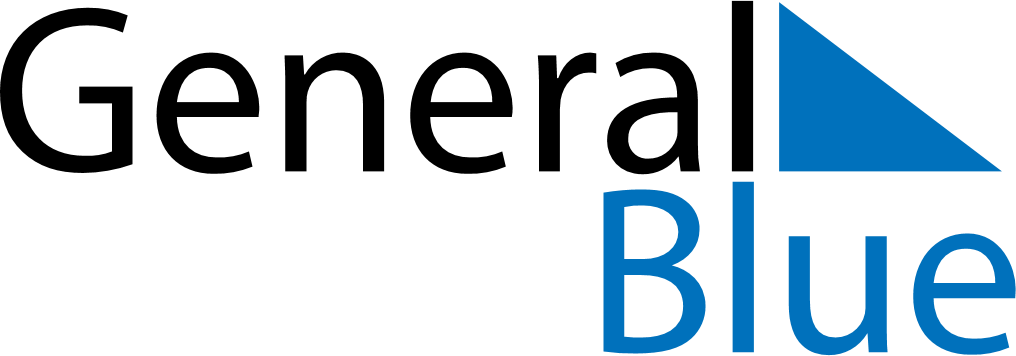 October 2024October 2024October 2024October 2024October 2024October 2024Ruston, Louisiana, United StatesRuston, Louisiana, United StatesRuston, Louisiana, United StatesRuston, Louisiana, United StatesRuston, Louisiana, United StatesRuston, Louisiana, United StatesSunday Monday Tuesday Wednesday Thursday Friday Saturday 1 2 3 4 5 Sunrise: 7:04 AM Sunset: 6:55 PM Daylight: 11 hours and 51 minutes. Sunrise: 7:05 AM Sunset: 6:54 PM Daylight: 11 hours and 49 minutes. Sunrise: 7:06 AM Sunset: 6:53 PM Daylight: 11 hours and 47 minutes. Sunrise: 7:06 AM Sunset: 6:51 PM Daylight: 11 hours and 45 minutes. Sunrise: 7:07 AM Sunset: 6:50 PM Daylight: 11 hours and 43 minutes. 6 7 8 9 10 11 12 Sunrise: 7:08 AM Sunset: 6:49 PM Daylight: 11 hours and 41 minutes. Sunrise: 7:08 AM Sunset: 6:47 PM Daylight: 11 hours and 39 minutes. Sunrise: 7:09 AM Sunset: 6:46 PM Daylight: 11 hours and 37 minutes. Sunrise: 7:10 AM Sunset: 6:45 PM Daylight: 11 hours and 35 minutes. Sunrise: 7:10 AM Sunset: 6:44 PM Daylight: 11 hours and 33 minutes. Sunrise: 7:11 AM Sunset: 6:42 PM Daylight: 11 hours and 31 minutes. Sunrise: 7:12 AM Sunset: 6:41 PM Daylight: 11 hours and 29 minutes. 13 14 15 16 17 18 19 Sunrise: 7:13 AM Sunset: 6:40 PM Daylight: 11 hours and 27 minutes. Sunrise: 7:13 AM Sunset: 6:39 PM Daylight: 11 hours and 25 minutes. Sunrise: 7:14 AM Sunset: 6:38 PM Daylight: 11 hours and 23 minutes. Sunrise: 7:15 AM Sunset: 6:36 PM Daylight: 11 hours and 21 minutes. Sunrise: 7:15 AM Sunset: 6:35 PM Daylight: 11 hours and 19 minutes. Sunrise: 7:16 AM Sunset: 6:34 PM Daylight: 11 hours and 17 minutes. Sunrise: 7:17 AM Sunset: 6:33 PM Daylight: 11 hours and 16 minutes. 20 21 22 23 24 25 26 Sunrise: 7:18 AM Sunset: 6:32 PM Daylight: 11 hours and 14 minutes. Sunrise: 7:19 AM Sunset: 6:31 PM Daylight: 11 hours and 12 minutes. Sunrise: 7:19 AM Sunset: 6:30 PM Daylight: 11 hours and 10 minutes. Sunrise: 7:20 AM Sunset: 6:29 PM Daylight: 11 hours and 8 minutes. Sunrise: 7:21 AM Sunset: 6:28 PM Daylight: 11 hours and 6 minutes. Sunrise: 7:22 AM Sunset: 6:26 PM Daylight: 11 hours and 4 minutes. Sunrise: 7:22 AM Sunset: 6:25 PM Daylight: 11 hours and 2 minutes. 27 28 29 30 31 Sunrise: 7:23 AM Sunset: 6:24 PM Daylight: 11 hours and 1 minute. Sunrise: 7:24 AM Sunset: 6:23 PM Daylight: 10 hours and 59 minutes. Sunrise: 7:25 AM Sunset: 6:22 PM Daylight: 10 hours and 57 minutes. Sunrise: 7:26 AM Sunset: 6:22 PM Daylight: 10 hours and 55 minutes. Sunrise: 7:27 AM Sunset: 6:21 PM Daylight: 10 hours and 53 minutes. 